Děkujeme za Vaši objednávku POW24037931
Děkujeme za Váš nákup na webu https://www.b2bpartner.cz/. Vaše objednávka číslo POW24037931 byla doručena 25. 4. 2024 13:55:05. O dalším průběhu zpracování objednávky Vás budeme informovat e-mailem.

Stav objednávky můžete kdykoli sledovat kliknutím na tento odkaz.

Fakturační adresa:

Dodací adresa:

Kontaktní údaje:

Poznámka:


Referenční číslo:


Objednali jste:


Hezký den,

B2B Partner s.r.o.
Tel: 800 700 700
E-mail: napistenam@b2bpartner.cz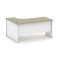 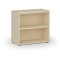 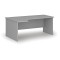 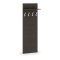 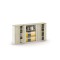 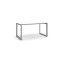 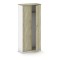 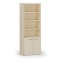 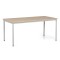 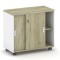 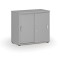 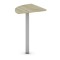 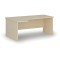 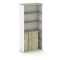 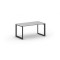 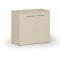 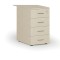 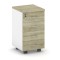 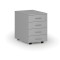 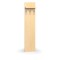 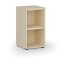 